Rapport de stageMS Initiateur AvironDate d’introduction du rapport : XX/XX/XXXXLe rapport de stage doit être transmis à Paul Mosser (p.mosser@aviron.be) au plus tard 10 jours avant la session d’évaluation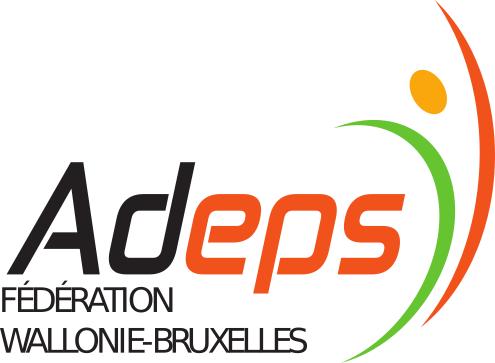 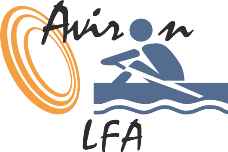 Données Personnelles du stagiaireDonnées Personnelles du stagiaireNom :Prénom :Date de naissance :Nationalité :Adresse :Adresse :Code postal : Localité :Tél./Gsm : E-mail :Données Personnelles du maître de stageDonnées Personnelles du maître de stageNom :Prénom :Date de naissance :Nationalité :Adresse :Adresse :Code postal : Localité :Tél./Gsm : E-mail :Expériences et qualifications :Expériences et qualifications :Synthèse des séances encadréesSynthèse des séances encadréesSynthèse des séances encadréesSynthèse des séances encadréesDateLieuNombre d’heuresPublic et activitéPrésentation du stageLa présentation du stage doit comprendre au moins les points suivants :le niveau d’intervention du candidatune description détaillée du contenu des séances et du travail préparatoire effectué pour celles-ciune évaluation par le candidat des séances réaliséesune synthèse des expériences et des acquis rencontrés pendant le stageLe stagiaire est invité à y ajouter toutes les informations qu’il juge pertinente.